Science: This term our new Topic is ‘Animals including Humans.’ To record your Activity, you can: Print the sheet and answer the questions. Write on scrap paper the number of the box and write the answer next too it. We are going to look at the parts of the ‘Skeletal System’ and what their functions are… Key Words: Skeletal = The bones that are in our bodies. Starter: Why do you think we have a skeleton? What do you think we would look like without one? Watch this Video: https://www.bbc.co.uk/bitesize/topics/z9339j6/articles/zqfdpbkThis video tells you about what the skeleton does. Activity: Have a go at labelling the skeleton below. The labels are just below. Use this video to help: https://www.youtube.com/watch?v=aUHh8uMdBsoHint: Not all the labels are in the video so do what you can do first and go from there. Labels: 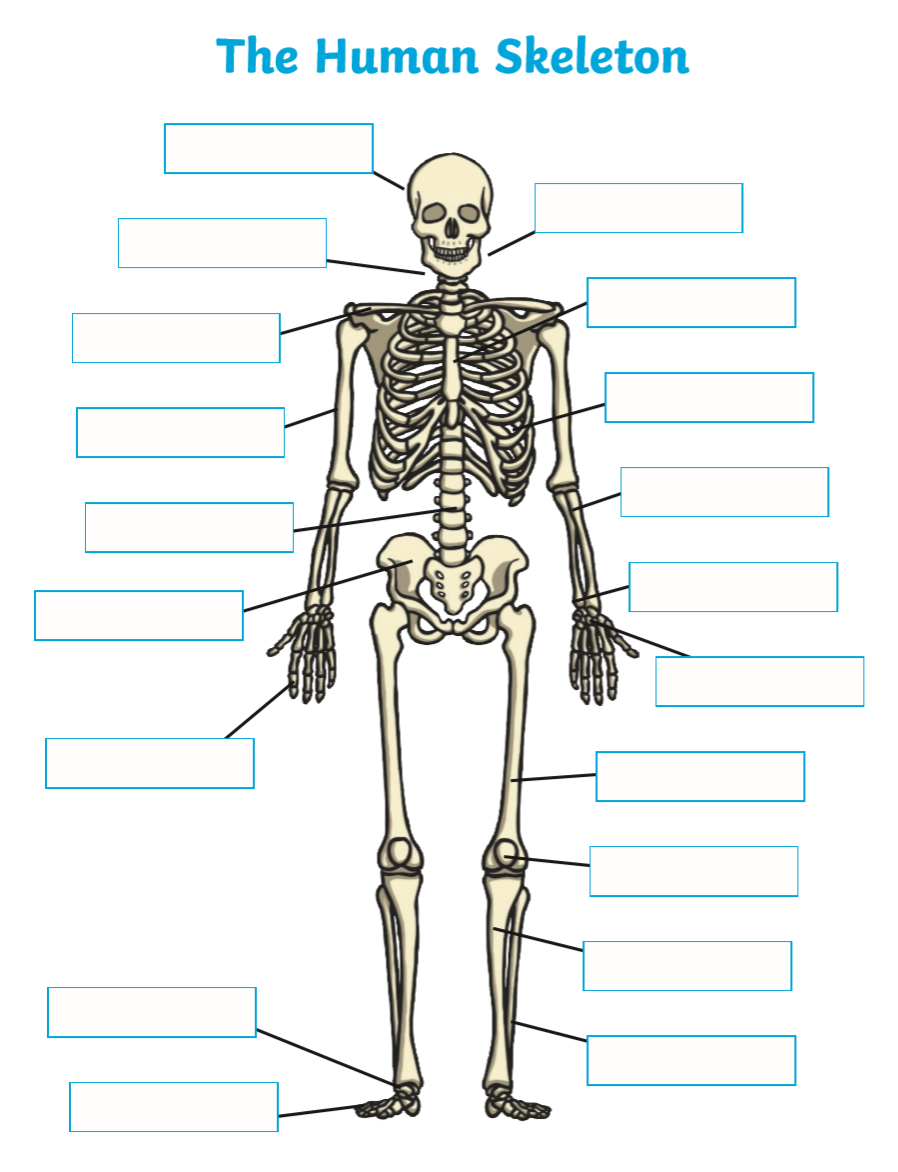 Cranium Vertebrae Mandible Clavicle Humerus Rib CagePelvisPhalanges TalusMetatarsals Patella Tibia Fibula Radius Ulna Femur SternumCarpalVertebral Colomn